Мастер – класс«Элементарное музицирование-К. Орфа,по методике Тютюнниковой Т.Э.»Что же такое элементарное музицирование?Элементарное музицирование –  форма коллективной устной музыкально-творческой деятельности, – это опыт движения и речи, опыт слушателя, композитора, исполнителя и актера, опыт общения и непосредственного переживания, творчества и фантазирования, самовыражения и спонтанности, опыт переживания музыки , как радости и удовольствия.Автор методики, вслед за авторитетом науки считает, что удовольствие, полученное детьми от общения с музыкой, прямо ведет к удовлетворению у детей ряда их эстетических потребностей, что само по себе является одной из задач музыкального обучения вообще.Элементарное музицирование (ЭМ) – это практическая деятельность, а не абстрактно-интеллектуальная или «созерцательная». Оно предполагает личный характер участия человека в исполнении и творении музыки. Детям необходимо творить  и переживать, чтобы понимать. Очевидно, что самое первое - дошкольное музыкальное обучение, необходимо строить исходя из ведущего принципа педагогики «обучение в действии»: ребенок во всем принимает участие, вовлекается педагогом в процесс активных творческий действий.Понятие «элементарное» должно понимать не только в смысле простого и доступного всем способа музицирования, но в основном как музицирование простейшими ЭЛЕМЕНТАМИ музыкального языка, такими как: мотив, ритм, слово, движение.Двумя основными принципами обучения в ЭМ являются: импровизационно-творческая деятельность и игра.Импровизация рассматривается как особый способ обучения и воспитания. В импровизационном обучении делается акцент на развитии воображения, независимости мышления, умении изобретать и находить новые неожиданные пути в разрешении встающих проблем.«Визитной карточкой» данного типа учебного процесса является игровой подход в его системном виде. Для детей дошкольного возраста игровой подход представляет собой единственно возможную форму участия в художественной деятельности.Игровое обучение – скрытое, недерективное обучение, когда дети понимают, что с ними играют, но не осознают, что их учат.Основой методики Т.Э Тютюнниковой является соединение принципов музыкально-творческой педагогики К.Орфа с методиками отечественной детской музыкальной педагогики. В программе нашли отражение идеи свободного танца и пластики Э.Жак-Далькроза.Музыкальная основа методики: различные жанры русского народного детского фольклора, детский фольклор народов мира, авторская музыка разных эпох и стилей, современная танцевальная музыка.Основными видами деятельности на уроках творческогомузицирования являются: пение, речевое музицирование, игра на детских музыкальных инструментах, танец, импровизированное движение, озвучивание стихов и сказок, пантомима, спонтанная импровизированная театрализация.На некоторых видах деятельности и методических приемах мы остановимся более подробно и попытаемся рассмотреть их изнутри через практический поход.Игра на музыкальных инструментах (звучащие жесты) «Первым инструментом» человека было, как известно его собственное тело. Для современного ребенка оно им является и сейчас.Звучащие жесты (ЗЖ) – это игра звуками человеческого тела. Инструменты, которые всегда «с собой», позволяют организовать и украсить музицирование в отсутствие любых других инструментов.Термин «Звучащие жесты» принадлежит Гунильд Кетман, соавтору Шульверка К. Орфа. Звучащие жесты – это хлопки, шлепки, притопы, щелчки..и т.д. Музицирование с аккомпанементом звучащих жестов целесообразно уделять в работе особо важное внимание с самого начала. Игра звуками собственного тела есть первая бессознательная импровизация ребенка, поэтому ЗЖ это надежный путь к тому, чтобы дети начали элементарно импровизировать. Но самое основное, это то, что ЗЖ являются самым эффективным средством в развитии ритмического чувства детей, так как оно развивается только через движение и мышечные ощущения человека.Речевые игрыИдея использовать ритмизованную речь в обучении детей музыке принадлежит К.Орфу. Речь и движение – 2 корня музыки. У речи и музыки 10 общих выразительных средств. Речевое музицирование – это большой выигрыш! Т.К. маленький человек если петь возможно совсем не умеет, но говорить уже может, а значит и может музицировать.В речевом музицировании можно активно применять ЗЖ и игру на музыкальных инструментах, на наших занятиях это называется «украшение» речи.«Вышли мышки»Театральная сценкаРазучивание со ЗЖС инструментами (давая возможность выбрать их детям)На стене часы висели  -( хлопки)Тик-так, тик-так           - (шлепки)Тараканы стрелки съелиТик-так, тик-такМыши гири оторвалиТик-так, тик-такИ часы ходить  нее сталиТик-так, тр-ррр-р-р-р-р-р-р.На стене часы виселиТик-так, тик-такТараканы стрелки съелиТик-так, тик-такМыши гири оторвалиТик-так, тик-такИ часы ходить  нее сталиТик-так, тр-ррр-р-р-р-р-р-р.Игры с пением и движением (пантомима-импровизация, ритмо-двигательные каноны).Одной из самых увлекательных форм музыцирования является ритмо-двигательный канон. Ритмо-двигательный канон – это канон, в котором есть речевой канон и канон движений. Музыкального канона нет т.к. мелодии короткие, как формулы. Впоследствии дети должны сами придумывать  движения и мелодии.Ритмо-двигательный канон»,  «В пустыне»Разучивание текста и мелодической попевки канонаРазучавание движенийИсполнение каноном по группамПески: Хр-п-ч-ч-ч-ч-ч-ч-ч-Верблюды: Хам-були –були були, хам –були були…..Погонщики: Ла-ла-ла-ла-ла-ла-ла-ла-ла….Детские танцыО детских танцах хотелось бы сказать кратко. На уроках музицирования не ставятся серьезные хореографические задачи. Простые детские танцы – это, прежде всего активная форма слушания и переживания музыки посредством  движения. Маленькому ребенку сложно воспринимать музыку, особенно классическую, просто сидя на стульчике.Игры со звучащими жестами:“По коленочкам” ( “Ах, вы сени”, сл. М.А,Давыдовой)По коленочкам ладошкой мы похлопаем немножкоТра-та-та-та, тра-та-та, мы похлопаем немножко.По коленям локотками постучим теперь мы с вами.Тра –та-та-та, тра-та-та-та, постучим теперь мы с вами.И ладонью о ладонь мы похлопаем с тобойТра – та – та – та, тра – та – та та,Мы похлопаем с тобой.«Тюшки – тютюшки» (Ах ты, берёза)Тюшки –тютюшки, сделай топотушки! – дети под музыку топают ножками.Тюшки – тютюшки, сделаем хлопушки! – хлопаютТюшки-тютюшки, сделаем щелкушки!Тюшки – тютюшки, сделаем шлепушки! – шлёпают по плечам, щёчкам, животику ит.д.Тюшки – тютюшки, шлепушки, топотушки! – шлёпают, топают.Можно придумать вместе с детьми самое простое: аккомпанемент из звучащих жестов к дразнилке, изменить ее естественный поэтический ритм, изобрести свободную звуковую композицию, дав детям спонтанно поиграть на инструментах. Сочините простейший аккомпанемент для дразнилки на ксилофонах, используя тоническую квинту, октаву. Все это очень просто!Также в своей педагогической практике я широко использую опыт работы Елены Попляновой «Палочки – скакалочки». Небольшие песенки, потешки, считалочки сопровождаются ритмичными движениями «волшебных» палочек – скакалочек. Например, вот так ребята могут обыграть стихотворение«Комары и мошки» слова рус. народныеКомары и мошки: зы-зы-зы, зы-зы-зы.Тоненькие ножки, зы-зы-зы, зы-зы-зы.Пляшут по дорожке, тра-ля-ля, тра-ля-ля.Комары и мошки, тра-ля-ля.Крылышками тонкими – хлоп-хлоп, хлоп-хлоп.Лапочками звонкими – топ-топ, топ-топ.А как наступит ночь, улетают прочь!Декламации  (по методике Карла Орфа)Предложите детям в самом начале занятия отправиться в гости к Шепоту и Шороху. Для этого надо немного пошуршать, пошептать. Пусть ребята сами догадаются, как можно пошуршать ладонями, тканью своей одежды.Играя звуками Ч, Ш, Щ, С, Ц, соединяя их в различных сочетаниях, можно исполнить спонтанную звуковую композицию.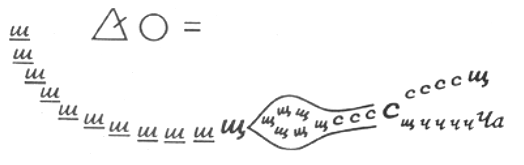 Добавьте в нее несколько звуковых инструментов – композиция получится более красочной. Моделировать динамику, линию, объем в композиции нужно руками. Предоставьте детям возможность тоже попробовать себя в роли композитора.Прочитайте детям стихотворение:В тишине лесной глушиШепот к шороху спешит,Шепот к шороху спешит,Шепот по лесу шуршит.Шу-шу-шу да ши-ши-шиТише, Шорох, не шурши,Навостри-ка уши –Тишину послушай!В. СусловВыучите его с детьми шепотом, прислушиваясь к игре шипящих звуков. Попросите ребят придумать звуковые иллюстрации к стиху, используя все имеющиеся на занятии пособия. Стихотворение может быть исполнено несколько раз, театрализованно, с разными вариантами сопровождения.Проведите игру на развитие остроты и тонкости тембрового слуха: «Угадай, чем шуршу».Игра со звуками (по методике Карла Орфа)Предложите детям изобразить голосом звук ветра, используя уже известный им прием моделирования объема и динамики с помощью звуков Ф, П, С, Ш: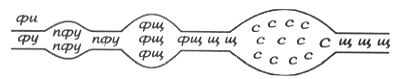 Глиссандируя голосом, можно изобразить «завывание» холодного ветра. Моделируйте линии рукой: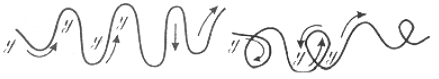 ИмпровизируемПопробуйте вначале сами выступить в роли дирижера, предложив детям занять места за выбранными инструментами – стеклянными (фужеры с водой, пустая бутылка) и детскими (треугольник, валдайский колокольчик).Управляя своим оркестром, показывайте им порядок выступления и звучания, оставляя за ними выбор характера звучания. Часть ребят может создавать свободный фон из звуков речи.Для фантазийной импровизации предложите детям разбиться на 2–3 группы и придумать свою программную или свободную композицию.Различные графические партитуры могут быть предложены в качестве вариантов. Любое звуковое воплощение их будет правильным, так как в этом задании важно развивать воображение и ассоциативное мышление.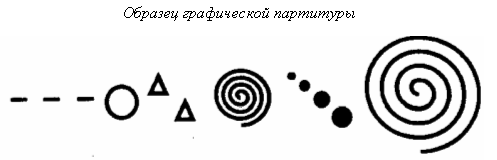 СПЯЩИЙ ЁЖИКигра-импровизация(по методике Карла Орфа)
Дети садятся на полу в круг. Один из них сворачивается на полу, как спящий ежик.Сидящие ребята могут производить любые звуки – шуршать, стучать по полу, по телу, в ладоши, произносить любые звуки, слоги – отрывисто или протяжно. Важно скоординировать свои усилия с группой в динамике – композиция развивается волнообразно – от пиано до форте через ряд crescendo и diminuendo.		← < p < > pm < mf < f > mf < ff«Спящий ежик» чутко реагирует на все изменения динамики, постепенно «просыпаясь».ФантазируемО чем нам могут рассказать стеклянные звуки? Предложите ребятам следующие темы: «Солнечный лучик отразился в стекле», «Осенние капли на оконном стекле», «Калейдоскоп и цветные карандаши», «Корона Снежной Королевы», «Обеденное рондо».Придумайте и сыграйте также другие детские импровизации.Покажите детям несколько новых для них приемов игры со стеклянными предметами. Налейте в фужер на ножке воды, смочите палец и водите им круговыми движениями по краю – ребята услышат свистящий тихий звук. Разные фужеры, по-разному заполненные водой, издают звуки разной высоты и тембра. В пустую бутылку можно дуть, приставив ее горлышком к нижней губе – раздастся глухой, гудящий звук. Заполнив одинаковые бутылки водой по-разному, можно «настроить» их на 2–4 звука, и сыграть на них мелодию.******************Элементарное музицирование способствует  появлению у ребенка чувства радости, уверенности в своих силах, формирует эмоционально. Происходит как бы слияние, упорядочение, приведение в равновесие психики и физиологии. Ребёнок не просто пассивно слушает музыку, но активно участвует в её создании. Это особенно актуально в наше время с его компьютеризацией, стрессами, быстрым темпом, избытком информации.Игра на музыкальных инструментах ценна еще и тем, что может применяться в самых различных условиях – как на занятиях с педагогом, так и в самостоятельной музыкальной деятельности, возникающей по инициативе детей. Музыкальные игрушки-инструменты входят в жизнь ребенка – его ежедневные игры, занятия, развлечения, отвечают склонностям детей и объединяют их в исполнительский коллектив.При  игре   на   музыкальных   инструментах   ребенку  легче всего проявить свою активность и самостоятельность. Это самый доступный для него вид  музыкальной  исполнительской деятельности. Малыш не устает бить в барабан, стучать палочкой по металлофону или дудеть в дудочку. Те музыкальные  звуки, которые подчас раздражают взрослых, для него остаются необыкновенно привлекательными  и с годами желание извлекать звуки  из музыкальных  и шумовых  инструментов  для  ребенка  не угасает.